Задания  школьного этапа Всероссийской олимпиады школьников по физике   2019-2020 год10 классЗадача №1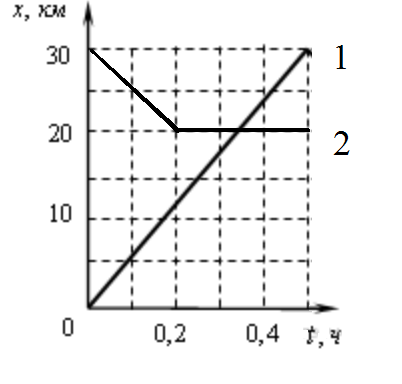 На графике показаны зависимости координат двух автомобилей, движущихся вдоль оси ОХ от времени. Постройте график зависимости модуля скорости первого автомобиля по отношению ко второму от времени. Задача №2При повороте трактора, движущегося со скоростью 25 км/ч, его центр масс описывает дугу радиуса R = 9 м. Найти разность скоростей гусениц трактора, если расстояние между ними d = 1,5 м.                                     Задача №3Через неподвижный блок перекинута тонкая нерастяжимая нить, на концах которой подвешены два груза массами 100 г и 200 г. С какой силой блок действует на подвес, которым он прикреплен к потолку? Считать, что блок вращается без трения. Массой блока пренебречь.                               Задача №4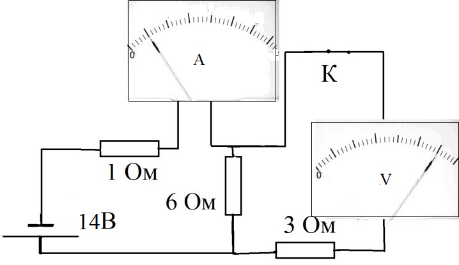 В электрическую цепь, схема которой показана на рисунке, включены идеальные измерительные приборы. Определите показания приборов при замкнутом и разомкнутом ключе К. Запишите результат с учетом погрешности измерений.                                                 Задача №5.В калориметр, содержащий 510 г воды при температуре 200 C, бросили 20 г мокрого снега.Сколько воды было в снеге, если после установления теплового равновесия температура вкалориметре понизилась на 30 С? Теплоёмкостью калориметра и тепловыми потерями во время эксперимента пренебречь. Вода из калориметра не выливается. Удельная теплоёмкость воды равна 4200 Дж/(кг⋅0С),  удельная теплота плавления льда —340 кДж/кг.Возможные решения и критерии их оцениванияЗадача № 1Решение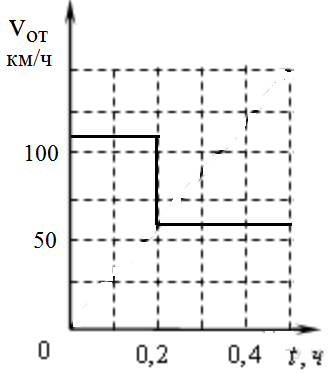 На исходном графике можно выделить два временных интервала – от 0 до 0,2 ч – автомобили двигаются навстречу друг другу, и второй участок – от 0,2 до 0,5 когда автомобиль №2 остановился, а автомобиль №1 продолжал двигаться с постоянной скорость. На первом участке , на втором участке . Из исходного графика определяем скорости автомобилей v1 = 60 км/ч, v2 = 50 км/ч. Значит, на первом участке vот.12 =  110 км/ч, а на втором - vот.12 = 60 км/ч. График должен иметь следующий видКритерии оцениванияОпределена относительная скорость на первом временном промежутке………...3 баллаОпределена относительная скорость на втором промежутке…………………..….3 баллаПостроен график…………………………………………………………...……..…...4 баллаЗадача №2РешениеСчитая, что центр масс трактора расположен симметрично относительно гусениц, можем определить радиусы кривизны, по которым двигаются его гусеницы:  и . При повороте точки, лежащие на одном радиусе двигаются с одинаковой угловой скоростью, а линейная скорость центра масс трактора   или  . Тогда  = 1, 17 м/с.Критерии оцениванияНайдены радиусы кривизны движения гусениц………………………………………..2 баллаНайдена угловая скорость поворота трактора…………………………………………..3 баллаПолучено выражение для разности скоростей ………………………………………....4 баллаПолучен верный ответ задачи……………………………………………………………1 баллЗадача №3РешениеПусть  m2 = 200 г, а m1 = 100 г. Поскольку m2 > m1 , правый груз будет двигаться вниз, а левый, соответственно, вверх. На каждый груз действует сила тяжести, направленная вниз, и сила натяжения нити, направленная вверх. Напишем второй закон Ньютона для первого и второго грузов в проекции на вертикальную ось.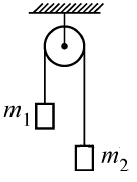          Решая систему уравнений, выражаем силу натяжения нити      Сила, с которой блок действует на подвес F = 2T =F = 2,67 Н.Критерии оцениванияЗаписано уравнение динамики для первого груза………………………………….….2 баллаЗаписано уравнение динамики для второго груза……………………………………..2 баллаОпределена сила натяжения нити………………………………………………………4 баллаЗаписано выражение для силы действующей на подвес блока………………………..1 баллПолучен правильный ответ ………………………………………………………………1 баллЗадача №4РешениеСопротивление идеального амперметра равно нулю, поэтому амперметр при замкнутом ключе показывает ток  2 А. Сопротивление идеального вольтметра равно бесконечности, поэтому включенный последовательно с ним резистор сопротивлением 3 Ом не влияет на  показания вольтметра и прибор показывает падение напряжение на резисторе сопротивлением  6 Ом или  12 В. При размыкании ключа вольтметр отключается от цепи, а так как он идеальный, то ток через него не протекает как при замкнутом, так и при разомкнутом ключе К. Поэтому показания амперметра не изменяются и он по прежнему показывает ток 2 А. Показания вольтметра при разомкнутом ключе равно нулю. Для записи результата измерений с учетом погрешности определим цену деления амперметра и вольтметра. У амперметра одно большое деление соответствует 2 А, тогда цена деления амперметра 0,4 А и он показывает ток I = 2±0,2 А.  Цена деления вольтметра 0,4 В, значит он показывает напряжение U = 12±0,2 В.Критерии оцениванияОпределен ток через амперметр при замкнутом ключе…………..……………………1 баллОпределено напряжение вольтметра при замкнутом ключе .................……………...3 баллаОпределено напряжение при разомкнутом ключе……………………..………………1 баллОпределен ток при разомкнутом ключе…………………………………..…………….1 баллОпределена цена деления амперметра……………………………………..……………1 баллОпределена цена деления вольтметра……………………………………..…………….1 баллЗаписаны показания вольтметра………………………….……………………………...1 баллЗаписаны показания амперметра…………….……………….………………………….1 баллЗадача №5РешениеМокрый снег — это смесь воды и льда (что возможно только при 00С). Пусть m — масса льда в этой смеси, M – масса воды в калориметре, а M1 – масса воды в смеси. Теплота, отдаваемая остывающей водой, тратится на то, чтобы растопить лёд и нагреть воду  массой 20 г до 170С. Запишем уравнение теплового баланса:сMΔt = λm + CМ1(t2 – 00)    = 14,7 г. Значит, в смеси содержится 20 – 14,7 = 5,3 г воды.Критерии оцениванияОпределена начальная  температура смеси ……………………………………………2 баллаЗаписано уравнение теплового баланса для льда………………………………………4 баллаПолучен правильный ответ………………………………………………………………4 балла